Hattfylld föreställning på DansmuseetStockholmspremiär 11 marsFolkmusik- och dans möter nya moderna uttryck i ett verk som kretsar kring en kvinna som söker sin identitet, utan folkdräktens tunga kjolar. 101 hattar att sparka ner innan jag dör spelas på Dansmuseet i Stockholm 11-19 mars. Föreställningen är ett samarbete mellan norska hallingdansaren Silje Onstad Hålien, svenske musikern Anders Löfberg samt regissören och dramatikern Susanne Marko. 101 hattar att sparka ner innan jag dör går på spaning efter en kvinnas relation till sig själv och omvärlden. Vem är hon? Älskarinna? Häxa? Martyr? Moder? Krigare? Karriärist? Hallingdansare… Hur många roller, hur många ”hattar” måste hon prova, undersöka, leva upp till, sparka ner, innan hon kan bli sig själv – en människa långt mer än alla hattar…Silje Onstad Hålien är den första kvinnan i Norge att dansa Halling på elitnivå. Denna västskandinaviska folkdans framförs vanligen solo, av män. Därför var det många som reagerade när hon för några år sedan dansade i kort kjol för att klara av den mycket rörliga och akrobatiska dansstilen. Hon har dragit slutsatsen att klädkoden för kvinnliga folkdansare måste revolutioneras. Liksom alla våra traditionella könsroller!– Denna djupt personliga berättelse om att spränga gränser krävde att vi också skulle försöka spränga gränser konstnärligt. Med folkdansen och folkmusiken som stadigt golv vågar vi ta språnget ut i den moderna danskonstens, operans och popens musiklandskap, säger Susanne Marko, regissör.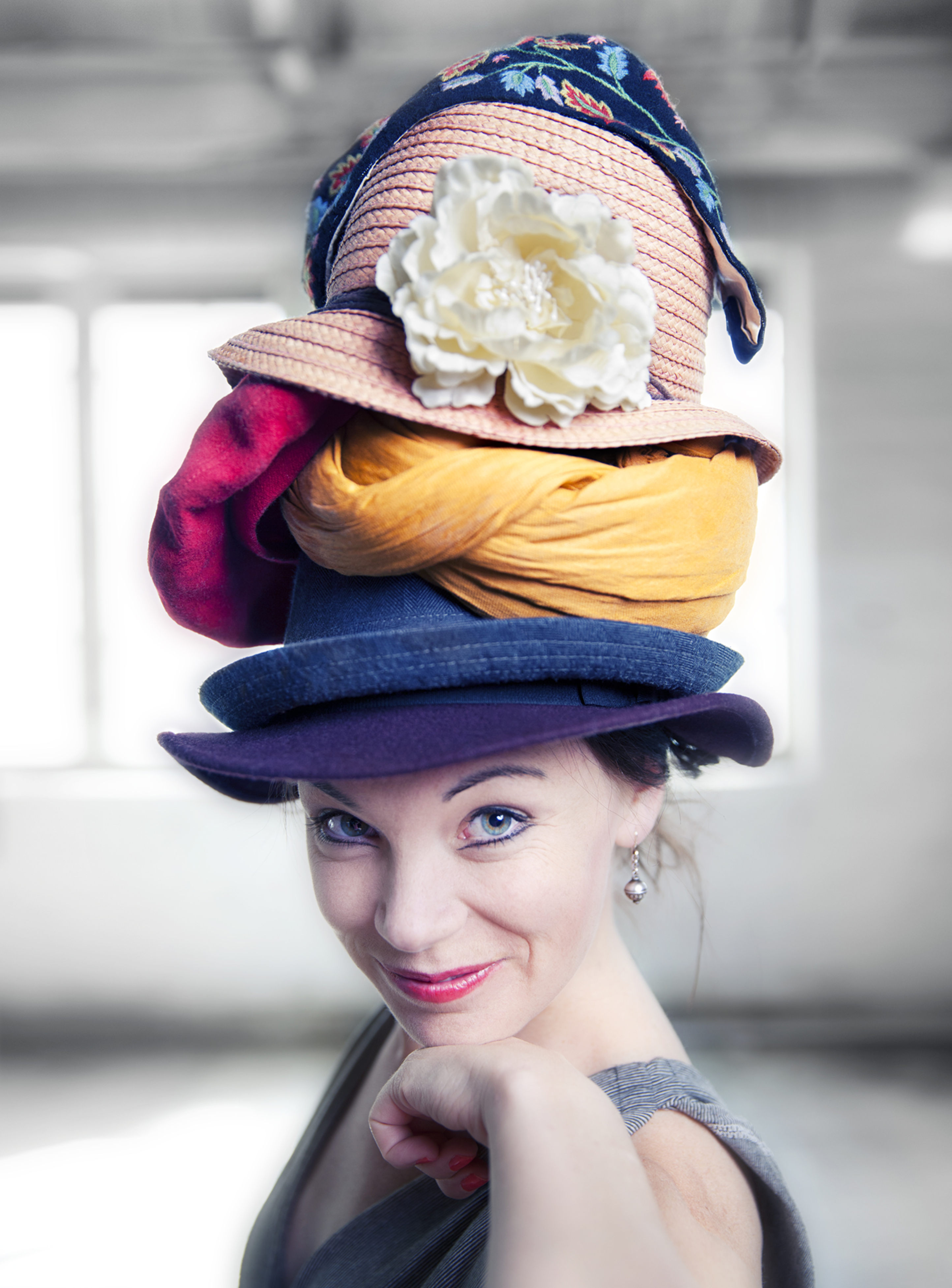 Idé och regi: Susanne Marko.
Idé, koreograf och dansare: Silje Onstad Hålien. 
Musik/musiker: Anders Löfberg. 
Längd: 50 minuter.Biljetter: Kulturbiljetter.se eller 08-441 76 51
Plats: Dansmuseet, Drottninggatan 17 Stockholm.
Speldatum: Onsdag 11 mars 12.30
Torsdag 12 mars 12.30
Fredag 13 mars 12.30
Lördag 14  mars 14.00
Söndag 15 mars 14.00
Tisdag 17 mars 18.00 (+panelsamtal).
Onsdag 18 mars 12.30
Torsdag 19 mars 12.30
För mer information och pressbiljett:  
Linnéa Isaksson, kommunikatör Dansmuseet
linnea.isaksson@dansmuseet.se
08-441 76 53                     				            Silje Onstad Hålien, foto: Ingvil Skeie Ljones